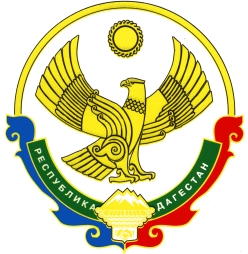 РЕСПУБЛИКА ДАГЕСТАНАДМИНИСТРАЦИЯ МУНИЦИПАЛЬНОГО ОБРАЗОВАНИЯСЕЛЬСКОГО ПОСЕЛЕНИЯ «СЕЛЬСОВЕТ «МЕКЕГИНСКИЙ»с. Мекеги                                                                    «18»  ноября  2022 г.                                                                ПОСТАНОВЛЕНИЕ №38Об утверждении порядка разработки среднесрочного финансового плана администрации МО  «сельсовет «Мекегинский»              В соответствии со статьей 174 Бюджетного кодекса Российской Федерации, руководствуясь Федеральным законом от 06 октября 2003 года № 131-ФЗ «Об общих принципах организации местного самоуправления в РФ», Уставом МО «сельсовет «Мекегинский», Администрации МО «сельсовет «Мекегинский» - постановляет:       1.Утвердить Порядок разработки среднесрочного финансового плана администрации сельского поселения согласно приложению к настоящему постановлению.       2.Опубликовать настоящее постановление на официальном сайте МО «сельсовет «Мекегинский», Левашинского района        3. Контроль за выполнением настоящего постановления оставляю за собой.Глава муниципального образованияСП «сельсовет «Мекегинский»                                          А.А. Сулейманов                      ПРИЛОЖЕНИЕ № 1                      УТВЕРЖДЕН                      постановлением администрации                       МО «сельсовет «Мекегинский»                       Левашинского района РД                      от «18» ноября 2022г. №38ПОРЯДОКразработки среднесрочного финансового плана Администрации МО «сельсовет «Мекегинский» Левашинского района РД1.Общие положения1.Настоящий Порядок определяет процедуру разработки и утверждения среднесрочного финансового плана Администрации МО «сельсовет «Мекегинский» Левашинского района.2.Среднесрочный финансовый план Администрации сельского поселения далее - План) — это документ, содержащий основные параметры бюджета Администрации сельского поселения.3.План разрабатывается на среднесрочный (трехлетний) период в соответствии с основными направлениями бюджетной и налоговой политики на очередной финансовый год и плановый период и с учетом нормативных правовых актов Российской Федерации, Администрации сельского поселения, действующих на момент его формирования.4.Значения показателей Плана и основных показателей проекта бюджета Администрации сельского должны соответствовать друг другу.5.При разработке Плана учитываются данные реестра расходных обязательств Администрации сельского поселения (далее - реестр).6.Показатели Плана разрабатываются на основании прогноза социально-экономического развития  Администрации сельского поселения на среднесрочную перспективу, действующего перспективного финансового плана, отчетов об исполнении бюджета Администрации сельского поселения за отчетный финансовый год, данных сводной бюджетной росписи бюджета Администрации сельского поселения текущего финансового года, реестра расходных обязательств Администрации сельского поселения и иной официальной информации.2.Компетенция Администрации сельского поселения и ее органов, должностных лиц Администрации сельского поселения по разработке среднесрочного финансового планаГлава муниципального образования сельского поселения:1)утверждает План;2)представляет утвержденный План одновременно с проектом бюджета сельского поселения и основными направлениями бюджетной и налоговой политики на очередной финансовый год в Собрание депутатов сельского поселения;3)координирует деятельность Администрации сельского поселения и ее органов по разработке Плана;4)согласовывает основные направления бюджетной и налоговой политики на очередной финансовый год и плановый период;5)согласовывает основные показатели Плана для составления проекта бюджета сельского поселения и планирования деятельности Администрации сельского поселения и ее органов по социально-экономическому развитию территории на среднесрочную перспективу;6)рассматривает и согласовывает предельные объемы финансовых ресурсов, направляемых на исполнение действующих и принимаемых расходных обязательств по главным распорядителям бюджетных средств и иным получателям средств бюджета сельского поселения, на очередной финансовый год и плановый период, а также иные документы и материалы по вопросам бюджетного планирования;7)принимает решение о сокращении объемов финансовых ресурсов на исполнение действующих расходных обязательств.9. Специалист 1 категории – главный бухгалтер Администрации сельского поселения:1)вносит предложения Главе муниципального образования сельского поселения по определению основных направлений бюджетной и налоговой политики на очередной финансовый год и плановый период с учетом направлений Программы социально-экономического развития сельского поселения на среднесрочную перспективу, прогнозных показателей администраторов доходов по налоговым и неналоговым доходам, целевых программ;2)организует разработку Плана, формирует основные показатели доходов и расходов Плана;3)формирует сводный документ по основным направлениям бюджетной и налоговой политики, включающий в себя планируемые изменения в бюджетном и налоговом законодательстве и проект Плана, по формам 1 - 2 (прилагаются), и направляет его Главе муниципального образования сельского поселения с пояснительной запиской с учетом соблюдения основных предельных значений по дефициту бюджета сельского поселения, объемам муниципального долга сельского поселения и расходам на его обслуживание;4)в установленном порядке составляет реестр расходных обязательств сельского поселения и на его основе проводит оценку объема ассигнований на выполнение действующих обязательств;5)вносит предложения Главе муниципального образования сельского поселения по определению предельных объемов финансовых ресурсов, направляемых на исполнение расходных обязательств в целом по бюджету сельского поселения на очередной финансовый год и плановый период;6)в процессе разработки проекта МО «сельсовет «Мекегинский» Левашинского района  на очередной финансовый год по мере необходимости и с учетом изменений прогноза макроэкономических показателей социально-экономического развития сельского поселения на среднесрочную перспективу проводит корректировку документов, предусмотренных пунктом 15 Порядка, в пределах своей компетенции и доводит их до сведения соответствующих органов и должностных лиц Администрации сельского поселения;7)вносит проект постановления о среднесрочном финансовом плане на очередной финансовый год и плановый период на утверждение Главе муниципального образования сельского поселения;10.Администрация сельского поселения:1)оценивает предварительные итоги социально-экономического развития сельского поселения за предшествующий год, социально-экономическую ситуацию текущего года, разрабатывает прогноз социально-экономического развития сельского поселение на среднесрочную перспективу;2)вносит предложения по основным направлениям расходов инвестиционного характера и перечню целевых программ, предлагаемых к финансированию из бюджета сельского поселения на очередной финансовый год и плановый период;3)в процессе разработки Плана, проекта бюджета сельского поселения по мере необходимости проводит корректировку документов, предусмотренных пунктом 15 Порядка, в пределах своей компетенции и доводит их до сведения соответствующих органов и должностных лиц Администрации сельского поселения;11.Администраторы доходов бюджета сельского поселения :1)осуществляют прогнозирование поступлений администрируемых доходов на очередной финансовый год и плановый период и представляют сведения для формирования показателей Плана;2)разрабатывают пояснения об изменениях налогооблагаемой, облагаемой базы доходов бюджета сельского поселения на среднесрочную перспективу;3)в пределах полномочий органов местного самоуправления, предусмотренных действующим законодательством, разрабатывают предложения по принятию или изменению действующих нормативных правовых актов, приводящие к изменению доходов на очередной финансовый год и плановый период;4)готовят и в пределах своей компетенции реализуют предложения по мобилизации администрируемых доходов.12.Главные распорядители, распорядители и получатели средств бюджета сельского поселения:1)формируют данные о расходных обязательствах, исполнение которых относится к их полномочиям, по установленной форме для включения их в реестр расходных обязательств; 2)разрабатывают пояснения о результатах и основных направлениях деятельности и перечень целевых программ;3)составляют расчеты и обоснования к предельным объемам ассигнований;4)распределяют предельные объемы ассигнований, включая межбюджетные трансферты, по конкретным направлениям (разделам, подразделам, целевым статьям, видам расходов функциональной и ведомственной классификации);5)готовят и в пределах своей компетенции реализуют предложения по оптимизации состава закрепленных за ними расходных обязательств и объема средств, необходимых для их исполнения.3.Методика разработки среднесрочного финансового плана13.План разрабатывается на три года, из которых:первый год - очередной финансовый год;следующие два года - плановый период, на протяжении которого прослеживаются реальные результаты заявленной экономической политики.14.План составляется по укрупненным показателям бюджетной классификации и ежегодно корректируется путем уточнения параметров Плана на плановый период и добавления параметров на второй год планового периода.15.План разрабатывается на основании следующих документов:1)оценки социально-экономической ситуации текущего года, прогноза социально-экономического развития сельского поселения на среднесрочную перспективу;2)приоритетных направлений расходов инвестиционного характера сельского поселения и перечня целевых программ сельского поселения, предлагаемых к финансированию из бюджета сельского поселения на очередной финансовый год и плановый период;3)основных направлений бюджетной и налоговой политики на очередной финансовый год и плановый период;4)предельных объемов ассигнований на выполнение действующих и принимаемых обязательств бюджета сельского поселения и проект их распределения в разрезе главных распорядителей;5)пояснений главных распорядителей средств бюджета сельского поселения о результатах и основных направлениях деятельности и перечень целевых программ.16.Предварительно осуществляется оценка объема ассигнований на выполнение действующих обязательств на основе реестра расходных обязательств сельского поселения, составленного ведущим специалистом в установленном порядке, с использованием представленных главными распорядителями, распорядителями и иными получателями средств бюджета сельского поселения данных о расходных обязательствах.Объем ассигнований на выполнение действующих и принимаемых обязательств не может превышать планируемый объем доходов и сальдо источников покрытия дефицита бюджета сельского поселения. В случае невыполнения указанного условия принимается решение о сокращении расходных обязательств.Предельные объемы ассигнований главных распорядителей средств бюджета сельского поселения на очередной финансовый год и плановый период определяются раздельно по объемам ассигнований на выполнение действующих обязательств и принимаемых обязательств.Сумма предельных объемов ассигнований на выполнение принимаемых обязательств главными распорядителями не может превышать предельный объем финансовых ресурсов, которые в очередном финансовом году и плановом периоде могут быть направлены на финансирование принимаемых обязательств.17.Проект среднесрочного финансового плана составляется по формам 1 - 2, включает в себя нормативы отчислений доходов в бюджет сельского поселения, сопровождается пояснительной запиской, которая должна содержать:1)обоснование параметров среднесрочного финансового плана бюджета сельского поселения, в т.ч. сопоставление с ранее одобренными параметрами с указанием причин планируемых изменений;2)оценку объемов ассигнований на выполнение действующих и принимаемых обязательств и обоснование распределения ассигнований на выполнение принимаемых обязательств, а также информацию о соотношении текущих и капитальных расходов бюджета МО «сельсовет «Мекегинский» Левашинского района за отчетный финансовый год и прогноз их соотношения на очередной финансовый год и плановый период;3)перечень муниципальных целевых программ, предлагаемых к финансированию из бюджета сельского поселения на очередной финансовый год и плановый период;4)прогноз объема и структуры муниципального долга сельского поселения и обоснование предложений по объемам заимствований и стоимости обслуживания муниципального долга на очередной финансовый год и плановый период;5)основные итоги по исполнению доходов, расходов бюджета сельского поселения в отчетном году.18.Проект среднесрочного плана направляется на утверждение Главе муниципального образования сельского поселения.19.План утверждается постановлением Администрации сельского поселения. Утвержденный План представляется в Собрание депутатов сельского поселения одновременно с проектом бюджета сельского поселения.20.Сроки разработки Плана и проекта бюджета сельского поселения ежегодно утверждаются распоряжением Главы МО «сельсовет «Мекегинский».Форма 1Среднесрочный финансовый планбюджета Администрация сельского полселения на___________ - __________годы(тыс. руб.)Форма 2Бюджетные ассигнования по главным распорядителям бюджета администрации сельского поселения на______ - ______ годыПРИЛОЖЕНИЕ № 2к Порядку разработки среднесрочного финансового плана администрации МО «сельсовет «Мекегинский»       Левашинского района 

ПоказателиПрогноз  
очередного 
финансового
годаПрогноз 
первого 
года   
планового
периодаПрогноз   
второго года
планового  
периода1.Доходы - всего            В том числе:                 1.1.Налоговые и неналоговые 
доходы                       1.2.Безвозмездные           
поступления от других        
бюджетов бюджетной           
системы Российской Федерации 2.Расходы - всего           В том числе:                 по разделам и подразделам    
функциональной классификации 
расходов бюджета 3.Профицит (+),  дефицит (-)4.Верхний предел            
муниципального долга по      
состоянию на 1 января        ПРИЛОЖЕНИЕ № 3к Порядку разработки среднесрочного финансового плана администрацииМО «сельсовет «Мекегинский» Левашинского района
Наименование расходов

Ведомство

Раздел, подраздел

Целевая статьяВид расходаПрогноз  
очередного 
финансового
годаПрогноз 
первого 
года   
планового
периодаПрогноз 
второго 
года   
планового
периода1234567